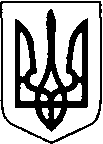 Виконавчий  комітет  Нововолинської  міської  радиВолинської області                                             Р І Ш Е Н Н Я                              ПРОЄКТ      жовтня 2022 року                м. Нововолинськ                                   № Про передачу благодійної допомогиз балансу управління освітивиконавчого комітету Нововолинськоїміської ради Волинської області       Відповідно до ст. 29, 60 Закону України «Про місцеве самоврядування в Україні», Закону України «Про благодійну діяльність та благодійні організації», постанови Кабінету Міністрів України від 05 березня 2022 року № 202 «Деякі питання отримання, використання, обліку та звітності благодійної допомоги», розглянувши клопотання головного лікаря КНП «Нововолинський Центр медико-санітарної допомоги Нововолинської міської ради Волинської області» Ольги Попіки від 14.09.2022 року № 1082/01-16, виконавчий комітет міської радиВИРІШИВ:1. Доручити управлінню освіти виконавчого комітету Нововолинської міської ради Волинської області (далі – управління освіти) здійснити передачу майна, яке було отримано безоплатно як благодійна допомога в період воєнного стану, обліковане та прийняте на баланс управління освіти, КНП «Нововолинський Центр медико-санітарної допомоги Нововолинської міської ради Волинської області», ЄДРПОУ 42486365, відповідно до акту приймання-передачі товаро-матеріальних цінностей (додається).2. Метою передачі управління освіти зазначеного майна є покращення умов перебування внутрішньо переміщених осіб, що проживають в амбулаторії смт. Благодатного.3. Контроль за виконанням цього рішення покласти на заступницю міського голови з питань діяльності виконавчих органів Вікторію Скриннік.Міський голова                                                                                  Борис КАРПУССергій МорозЗаступник міського голови з питань діяльності виконавчих органів                               Вікторія СКРИННІККеруюча справами виконавчого комітету                         Валентина СТЕПЮКНововолинської міської радиНачальник юридичного відділу 			               Ігор ДИЦЬОЗаступник начальника управлінняосвіти 					                                   Ніна ШУМСЬКАЮрисконсульт групи з централізованого господарського обслуговування та ремонтно-будівельних робіт на об’єктах установ освіти							     Катерина ВАВРИНЮК